                            ОСНОВНО УЧИЛИЩЕ „ХРИСТО БОТЕВ” С.КАМБУРОВО, ОБЩ.ОМУРТАГ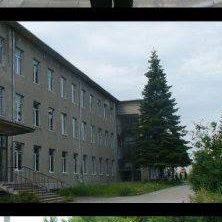 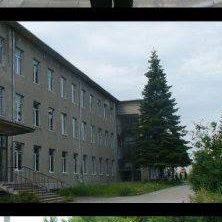                                            ул. «Палатица» №3,тел. 0877611905,e-mail: ou_kamburovo@abv.bgСЪГЛАСУВАЛ:                                                                                                                       УТВЪРДИЛ:Ж.МИРЧЕВА                                                                                                                            З.ДИНЧЕВА                                                       ПРЕДСЕДАТЕЛ НА СО КЪМ СБУ                                                                                    ДИРЕКТОР НА ОУ“ХРИСТО БОТЕВ“СЪГЛАСУВАЛ:  ПРЕДСЕДАТЕЛ НА ОБЩЕСТВЕН СЪВЕТСТРАТЕГИЯ ЗА РАЗВИТИЕ НА УЧИЛИЩЕТО,ПЛАН ЗА ДЕЙСТВИЕ И ФИНАНСИРАНЕ ПРЕЗ ПЕРИОДА 2020 – 2024 Г.Четиригодишната програма за развитие на ОУ „Христо Ботев”с.Камбурово за периода 2021 – 2025 г. Е изготвена въз основа на опита на педагогическата колегия и административното ръководство в сферата на образованието реализирано в училището. Нашите приоритети отчитат специфичните особености и традиции на училищната образователна среда и представят нашите виждания за европейско развитие на училището и за изграждане на личности. Нашият екип поема отговорност да провежда училищна политика, в която водеща роля имат образованието, възпитанието и личностното развитие на децата и младите хора в ОУ „Христо Ботев“с.Камбурово, и се ангажира с постигането на планираните резултати при пълна прозрачност и отчетност на управлението. І. АНАЛИЗ НА СЪСТОЯНИЕТО НА ОУ“ХРИСТО БОТЕВ“С.КАМБУРОВОКратки исторически данни:    През 1977 г.в село Камбурово oтваря врати голямо,модерно и хубаво училище за децата . То носи името на видния писател,поет и революционер Христо Ботев.С голям ентусиазъм  и  енергия учениците и учителите подготвят новата сграда за първата учебна година. Колко възрожденски дух, колко знания, колко  трепети и мечти е побрало в себе си за всичките тези години.   Днес  ОУ“Христо Ботев“с.Камбурово е  средищно училище с целодневна организация на учебния процес.Ученикът се поставя в центъра на образователния процес със своите потребности, желания и интереси.   Днес ,ние създаваме  ново, Европейско образователно пространство за учене, в което учениците ни да се чувстват свободни да изявяват своята индивидуална уникалност и да се утвърждават като равноправни  личности.     ОУ“Христо Ботев“ предоставя качествено образование,възпитание в дух на демокрация и   толерантност, опазва и съхранява традиции и културно-историческото наследство.През същите тези учебни години състоянието на персонала е следното:ІІ. СТРАТЕГИИ И ПРИОРИТЕТИ В РАЗВИТИЕТО НА ОУ“ХРИСТО БОТЕВ“С.КАМБУРОВО ДО 2020 ГОДИНАМИСИЯ	1. Поддържане на високо качество и ефективност на цялостния образователен процес в съответствие с изискванията на ЗПУО и „Европа 2020“, както и на всички поднормативни актове, за да отговорим на предизвикателствата на времето, в което живеем.	2. Осигуряване на всеки ученик на висока степен на функционална грамотност .	3. Придобиване на солидни знания при изучаване на информационните технологии и тяхното практическо приложение в целия образователен процес.	4. Спечелване и успешна реализация на различни национални и международни проекти.	5. Изграждане на стабилни партньорства и на взаимоотношения на толерантност и разбирателство.	6. Възпитаване и изграждане на необходимите социални умения на младите хора за общуване и правилно поведение в обществото.	7. Да изградим личности, възпитани в дух на родолюбие и патриотизъм, с модерно виждане за света и с висока степен на конкурентоспособност, така че да превърнем България в просперираща европейска държава.	8. Развиване и поддържане на физическата дееспособност и подготовка за активен и здравословен начин на живот.ВИЗИЯ	1. ОУ“Христо Ботев“с.Камбурово ще запази своя облик и традиции. То ще се развива като училище с два етапа на основна образователна степен:	- начален етап: 1. – 4. клас;	- прогимназиален етап: 5. – 7. клас, съгласно новата образователна структура.2. Постигането на качествен образователен процес ще бъде реализирано с помощта на висококвалифицирани педагози, които имат съвременно мислене и могат успешно да приложат стандартите на новия ЗПУО.	3. С автономията, която ни позволява новият ЗПУО, ние ще разработим съвременни програми за факултативни и избираеми форми за придобиване на компетентности в съответствие с потребностите и интересите на учениците.	4. Ще приложим различните форми на обучение, заложени в новия ЗПУО – самостоятелна, индивидуална, дистанционна и комбинирана, с цел да отговорим на потребностите и да дадем достъп до образование, както и за да предотвратим преждевременно отпадане и ранно напускане на училище.	5. Ще продължим да изграждаме и модернизираме учебната и спортната база за постигане на заложените в нашата мисия приоритети.	6. С цел да отговорим на изискванията за създаване на приобщаващо и подкрепящо образование, ще осигурим екип от висококвалифицирани специалисти, които ще направят оценка и ще осъществят допълнителна подкрепа на деца и ученици, имащи необходимост от приобщаване и социализация.	7. Ще изработим и ще се ръководим от Етичен кодекс на училищната общност, в създаването на който участват ПС, Общественият съвет и ученическото самоуправление.	8. Ще продължим да осъществяваме целодневна организация на учебния процес като инструмент за превенция на отпадане от училище, за осигуряване на специализирана помощ при подготовката, за развиване на таланти и удовлетворяване на потребности и интереси.	9. Ще продължим да работим активно по програма по проект към център АМАЛИПЕ  , като създадем цялостна организация, в която ще бъдат включени ученици и техните семейства, педагози, представители на Обществения съвет и на местните общности.	10. В следващия 4-годишен период ще продължим да изграждаме навици за здравословен начин на живот, като запазим целодневната медицинска грижа, като се включим в  формите на проекти: „Училищен плод “,“Училищно мляко“	11. Ще продължим да работим по НП и Проекти.	12. Ще продължим да обогатяваме книжното богатство в нашето училище и ще модернизираме  училищна  библиотека, която да  превърнем в любимо място за отдих и творчество.	13. За да възпитаваме и изграждаме дух на родолюбие, ще задълбочим и разширим инициативите, свързани с миналото и фолклорните традиции на с.Камбурово,община Омуртаг и на родината ни, ще изучаваме Български език в 7 клас ФУЧ за повишаване резултатите на НВО , ще бъде сформирана група занимания по интереси –„Фолклор на етносите-Ромски фолклор“ЦЕННОСТИ И ПРИОРИТЕТИ В РАЗВИТИЕТО- Високо развитие на: родноезиковата подготовка, чуждоезиковата подготовка, подготовката по всички други предмети, учене чрез прилагане на компетентностния подход и повишаване на резултатите от НВО. -Развитие на образованието и обучението в дигитална среда и чрез дигитални ресурси.- Формиращо оценяване и самооценяване. -Формиране на ценности и ценностно-ориентирано поведение. Развитие на способностите и талантите. - Обучение в сътрудничество между основните партньори в училищната общност – ученици, учители и родители.- Висок професионализъм на педагогическия екип, утвърждаване на модели, съчетаващи присъственото обучение с ефективни форми на обучение от разстояние в електронна среда. - Преодоляване на последиците от COVID - 19 в образованието на базата на натрупания опит- Ефективна управленска дейност- Добро взаимодействие със социалната среда и държавните и обществените организации, свързани с проблемите на образованието и възпитанието на младите хора,  Обхват  ,  задържане и интегрирането на учениците.- Продължаване, обогатяване и утвърждаване на традиции и ритуали в училищния живот.ГЛАВНА ЦЕЛ НА СТРАТЕГИЯТА- Издигане на качеството на процеса на обучение за постигане на ДОС.- Поставяне на ученика в центъра на цялостната педагогическа дейност в училищната общност.- Поставяне на ученика в отговорна активна позиция при овладяване на знанията, формиране на различни компетенции по различните учебни предмети и развитие на умения за учене през целия живот.- Практическа приложимост на изучаваното учебно съдържание и използване на методите за обучение чрез активни дейности.- Използване на различни форми за мотивиране на персонала.- Обогатяване на материалната база, разширяване на сградния фонд и допълнително финансиране.РЪКОВОДНИ ПРИНЦИПИ В ДЕЙНОСТТА НА УЧИЛИЩНАТА ОБЩНОСТФИНАНСОВО ОСИГУРЯВАНЕ НА ИЗПЪЛНЕНИЕТО НА СТРАТЕГИЯТА- Чрез средства от бюджета на училището.- Чрез средства от Училищното настоятелство, благотворителни базари на учениците.- Чрез кандидатстване по проекти,НП- Чрез дарения.  Дейностите  се финансират  през държавния бюджет и бюджета на общините,въз основа на брой ученици и на стандарт за ученик,определен с акт на Министерски съвет.Стандартът определя размера на средствата от държавния бюджет за конкретната дейност на 1 ученик за 1 година.Първостепенният разпоредител разпределя получените по стандарти средства за всяка дейност въз основа на формули,включващи основни и допълнителни компоненти.В ОУ „Христо Ботев“с.Камбурово се използва делегиран бюджет, като модел на финансиране и управление на финансовите ресурси в системата на училищното образование.Финансовите ресурси ще бъдат насочени към постигане на целите на училищната образователната политика. През четиригодишния  период по изпълнение на стратегията ще разчитаме на поетапното увеличение на средствата за образование.  Увеличението на финансовите средства ще бъде съпроводено с усилване на фокуса върху резултатите и подобряване на ефективността за използване на ресурсите и обвързване финансирането на училището с постигането на целите и задачите за качествено образование, с включване на повече фактори, определящи различия в разходите на един ученик, във формулата за разпределение на средствата, включване на елементи като качество на обучението, посещаемост и брой на завършилите ученици в модела на разпределение на средствата в системата. Размера на финансиране ще продължи да зависи от броя ученици към първа дата на съответната година и ще претърпи корекция спрямо брой ученици към 01.01. на  текущата годината. От средствата ма Министерски съвет за средствата на държавния бюджет можем да разчитаме на средства за подпомагане и равен достъп  и за подкрепа на личностното развитие:транспорт на ученици,целодневна организация на учебния ден и хранене.закупуване на учебници, за обща подкрепа на личностното развитие,за дейности свързани с организиран отдих и спорт,по Програма за превенция на отпадане  от училище,средства по НП.Средствата за СБКО и квалификация на учителите (извън тази по Национална програма „Квалификация") са включени в единните разходни стандарти. Разчитаме и на приход на училището от собственост, от  наем на земя. Приходите на училището  от собственост ще постъпват директно по банковата ни сметка и ще се разходват за подобряване на материалната база. Увеличение на приходите ни ще се реализира от кандидатстването ни по различни проекти. Заплащането на труда на учителите и служителите в училището ще се извършва съгласно вътрешните правила за работна заплата. Нашите усилия ще бъдат насочени към: Подобряване на механизмите за контрол, отчетност и отговорност при управлението на финансовите ресурси на ниво училище. Повишаване на капацитета ни за оползотворяване на средства от Европейския съюз. Ефективно и прозрачно използване на средствата по национални и европейски програми, което означава усвояване на ресурсите по предназначение, за добре планирани проекти с истинска европейска добавена стойност и по-добро постигане на целите като цяло. Създаване на условия за повишаване притока на публични и частни средства към училището. Осигуряване на условия за родителско и гражданско участие и информираност в управленската и финансовата дейност на училището. Училищния бюджет и изпълнението му ще се публикува на училищната интернет страница. Насърчаване осигуряването на допълнителен финансов ресурс в училището чрез съвместни дейности с училищното настоятелство.  Училището оперативно ще управлява ресурсите си въз основа на тази 4-годишна стратегия за развитие (с права, делегирани му от общината в областта на бюджета, човешките ресурси и разпореждането с МТБ), и ще извършва вътрешна оценка на приноса на всеки учител и на резултатите постигнати от учениците. ІV. ИДЕИ И ДЕЙНОСТИ ЗА РЕАЛИЗИРАНЕ НА СТРАТЕГИИТЕ И ПРИОРИТЕТИТЕ В ИЗПЪЛНЕНИЕ НА МИСИЯТА И ПОСТИГАНЕ НА ВИЗИЯТА (ПЛАН ЗА ДЕЙСТВИЕ) НА ОУ“ХРИСТО БОТЕВ“С.КАМБУРОВО,ОБЩИНА ОМУРТАГПЛАН ЗА ДЕЙСТВИЕ С ФИНАНСИРАНЕ  ЗА ПЕРИОДА 2020-2022:        Настоящата актуализация на стратегията  е приета на ПС с Протокол № 8 /09.09.2021г ,  утвърдена със заповед на директора №РД- 681 /09.09.2021 гУчебна годинаБрой ученициБрой паралелки2021-202213572020-202114772019-202014472018/201915572017/201816272016/201718682015/201618982014/201519182013/201417582012/20131718Учебна годинаНепедагогически персоналПедагогически персоналОбразователно- квалификационна степен на педагог. ПерсоналПКС и научна степен2021-20229152 броя  учители притежават образователно – квалификационна степен“ професионален бакалавър“ 5 броя учители притежават образователно – квалификационна степен“Бакалавър“ 7 броя учители притежават образователно – квалификационна степен„Магистър“ 1 брой учител притежава образователно – квалификационна степен“Бакалавър“ и образователно – квалификационна степен“ „Магистър“  с професионална квалификация “Инженер-агроном“,“3бр. учители  с  V3 бр.учител с IV6 бр. с  III2020-20219152 броя  учители притежават образователно – квалификационна степен“ професионален бакалавър“ 5 броя учители притежават образователно – квалификационна степен“Бакалавър“ 7 броя учители притежават образователно – квалификационна степен„Магистър“ 1 брой учител притежава образователно – квалификационна степен“Бакалавър“ и образователно – квалификационна степен“ „Магистър“  с професионална квалификация “Инженер-агроном“,“1 бр. учители  с  V9  бр.учител с IV1бр. с  IIIВътрешни факториВъншни факториСИЛНИ СТРАНИВЪЗМОЖНОСТИ- Квалифициран педагогически персонал.- Успешна реализация на план-приема на ученици. - Учениците се обучават по доказали своята ефективност училищни учебни планове, отговарящи на интересите на учениците.- Привлекателна учебна среда – добре оборудвани кабинети.- Съвместна работа по проекти на учители и ученици.-Закупени  нови камери за видеонаблюдение-Наличие на хидрофор, поради липса на вода- Предоставяне на качествено образование.- Включване на учителите в различни форми на квалификация. - Засилени мерки за контрол на отсъствията и успеха на учениците. - Медернизиране на класни стаи ,създаване на открити класни стаи - Обновяване и възстановяване на дейността на Училищното настоятелство. - Изграждане на ефективно ученическо самоуправление.- Провеждане на индивидуални консултации с ученици и родители.- Утвърждаване на традиции и символи на училището.СЛАБИ СТРАНИОПАСНОСТИ И РИСКОВЕ- Понижаване на нивото на подготовка на новоприетите ученици.- Понижаване  броя на  ученици в последните години, което създава предпоставка за несигурност и финансова нестабилност на училището в условията на делегиран бюджет-Необходимост от саниране на сградата и подмяна на дограма и ел.инсталация- Необходимост от подобряване на условията  на открито за спорт и отдих, асфалтиране на открита спортна площадка- Незаинтересованост на част от родителите, формални и неизчерпателни практики на комуникация.- Слаба  Мотивиция за  учене - Ниски резултати  на външно оценяване, олимпиади- Недостиг на финансиране.- Миграция,намаляване на броя на учениците.- Намаляване на мотивацията за учене у учениците.- Недостатъчно познаване на нормативната уредба от страна на част от педагогическия персонал. - Влошен психоклимат сред персонала. Ориентираност Най-важната задача за нас, е успехът на отделната личност.Училищната политика е ориентирана към многообразните личностни  интереси и потребности и предоставяне на  възможности за свободен избор на обучаваните ,както и към повишаване на  мотивацията за учене през целич живот.Равен достъпРавнопоставеност Всеки ученик постъпил в училището има право да получи качествено образование,което отговаря на нуждите и способностите му.Образователната и възпитателната дейност е ориентирана към  равнопоставеност и не допускане на  дискриминацияПартньорство Активно и координирано участие на институциите ,учители и родители за реализация на образователната  ни политика. ОтговорностВсички членове на педагогическата колегия и помощния  персонал, носят отговорност за постигане на трайни ефекти с дългосрочно въздействие.Съхраняване на културното разнообразие чрез приобщаване към български езикОбразователната и възпитателната дейност е ориентирана към толерантност и позитивна етика.Запазване и развитие на българските  образователни традицииОбучението, подготовката и възпитанието на децата и младите хора се осъществяват в рамките на единна културно-образователна среда, която създава гаранции за защита и развитие на отделните култури и традиции в рамките на училищната образователна политика и общо културно-езиково пространство.Иновативност и ефективностАдминистративното ръководство и педагогическата колегия демонстрира воля и възможности за възприемане на нови подходи и философии с цел постигане на по-добри резултати. Динамично управление, реализация и обвързване на ресурсите с конкретни резултати, оценка на миналия опит и бъдещото въздействие.АвтономностУчилището, като част от  системата на образованието ползва автономия да провежда собствена политика отговаряща на държавните образователни стандарти.Прозрачност и предвидимостОсъществяване на  ръководство и управление,с активното участие на всички ,като се поема отговорност и се отчитат прозрачно всички действия  с цел осигуряване на ефикасност, ефективност и резултатност на политиките. ЗаконосъобразностАнгажираностВсички цели, приоритети, мерки и конкретни действия съответстват на Конституцията на Република България, на законите и другите нормативни актове.Осигуряване на координираност и взаимна обвързаност/сътрудничество на всички заинтересовани страни/№Дейностфинансиранесрок1. Актуализации, Изработване ,  утвърждаване на цялостна концепция за провеждане на образователния процес – учебен план ,  програми, Етичен кодекс, методически обединения и комисии, план-прием, целодневно обучение.Делегиран бюджетдо 15.09. на всяка година2.Обновяване и модернизиране  на класни стаи и кабинети.Създаване на кътове за четене Делегиран бюджет и външно финансиране
2021г.; 2022г.3.Закупуване на камери за видеонаблюдение Делегиран бюджет  
2021 г.4.Закупуване на мултимедии за 3 класни стаи и монтиране Закупуване и монтиране на хидрофор за вода.Подновяване на ел.инсталацияДелегиран бюджет Учебната 2020г/ 2021г.2022г5.Извършване на частични ремонти на кабинетите и на  специализирания кабинет за приобщаващо и подкрепящо образование.Делегиран бюджет До септември 
2021 г.6.Обновяване на фоайе и коридори.Делегиран бюджет и финансиране от общинасептември 
2021 г.7.Частични Ремонти на покрив и санитарни помещения . Делегиран бюджетМОНпостоянен8.Поддържане на цветните алеи.Делегиран бюджетпостоянен9.Ремонт на външна спортна площадка, закупуване на материали  Делегиран бюджетДо Септември 202010.Участие в квалификационни форми на педагогическия състав.Делегиран бюджет, постоянен11.Разработване, спечелване и реализиране на национални и европейски проекти.Фондове на ЕС, община, даренияпостоянен12.Кандидатстване  по програми „Училищен плод“, “Училищно мляко“, “Заедно в   грижата на  всеки ученик“ „Без свободен час“ и др.Министерство на земеделието и Министерство на образованиетопостоянен13.Доразвиване на традициите за съвместни тематични изяви с ЦДГ “Усмивка“ с.Камбурово, СОУ“СВ.СВ.Кирил и Методий“ град Антоново, ПГТрЛП град Омуртаг и  представители на общност с.Камбурово , с.Илийно и с.ИзворовоДелегиран бюджет,център АМАЛИПЕ, Европейски проектипостоянен14.Продължаване на традицията за провеждане на благотворителни Коледни и Великденски базариДарениявсяка учебна година15.Провеждане на вътрешноучилищно състезание и участие в национални състезания ,областни и общински .Делегиран бюджет, самофинансиранепрез всяка учебна година16.Провеждане на традиционен училищен спортен празник, участия в районни и общински спортни състезания, участие в международен проект „Move Week“.Делегиран бюджет, 129 ПМСпостоянен17. Участие като партньори  на ВО в проекти към ЕПФинансиране от Европейски фондучебна 2021 – 2022 година 18.Управление на проекти по  Национални програми  Финансиране от програмата2021 – 2022 година СТРАТЕГИИ, ЦЕННОСТИ И ПРИОРИТЕТИИДЕИ И ДЕЙНОСТИ ЗА РЕАЛИЗИРАНЕТО ИМ- Високо развитие на: родноезиковата подготовка, чуждоезиковата подготовка, подготовката по всички други предмети, учене чрез прилагане на компетентностния подход и повишаване на резултатите от НВО. -Развитие на образованието и обучението в дигитална среда и чрез дигитални ресурси.-Формиране на ценности и ценностно-ориентирано поведение. Развитие на способностите и талантите. - Обучение в сътрудничество между основните партньори в училищната общност – ученици, учители и родители.- Висок професионализъм на педагогическия екип, утвърждаване на модели, съчетаващи присъственото обучение с ефективни форми на обучение от разстояние в електронна среда. - Преодоляване на последиците от COVID - 19 в образованието на базата на натрупания опит- Добро взаимодействие със социалната среда и държавните и обществените организации, свързани с проблемите на образованието и възпитанието на младите хора,  Обхват  ,  задържане и интегрирането на учениците.- Продължаване, обогатяване и утвърждаване на традиции и ритуали в училищния живот.- Практическа приложимост на изучаваното учебно съдържание и използване на методите за учене чрез действие.1. Формиране на екип от висококвалифицирани учители чрез:- повишаване на квалификацията на дългогодишните педагогически кадри;- провеждане на целенасочен подбор на новоназначените учители, притежаващи висока квалификация и владеещи чужди езици, ако това се изисква по учебен план на съответния предмет, притежаващи опит за реализирането на проекти; - приоритетно привличане на учители – бивши възпитаници на училището.2. Провеждане на тематични ПС с цел повишаване на вътрешноучилищната квалификация.3. Осъществяване на сътрудничество между учителите от училището с учители от други водещи училища и/или ВУЗ с цел обмен на добри педагогически практики. Кандидатстване по НП-Иновации в действие4. Обезпечаване на процеса на обучение с достатъчно технически средства и други необходими пособия.5. Използване на интерактивни методи на обучение.6. Използване на информационните технологии в процеса на обучение по всички предмети.7. Мотивиране на учениците за участие в учебния процес чрез качествено обучение.8. Въвеждане на нови форми за проверка и оценка на знанията на учениците (тестове).9. Организиране и провеждане на вътрешноучилищни състезания, олимпиади, изложби, викторини по различни предмети.10. Привличане в училище на мотивирани ученици чрез провеждане на целенасочена рекламна кампания.11. Съвместна работа по образователни проекти,програми.12. Повишаване на нивото на трудовата дисциплина.13. Усъвършенстване на съществуващите училищни учебни планове и при необходимост разработване на нови, отговарящи на търсенето от учениците и на ресурсите, с които разполага училищната общност.- Поставяне на ученика в центъра на цялостната педагогическа дейност в училищната общност.- Поставяне на ученика в отговорна активна позиция при овладяване на знанията и развиване на способностите за самостоятелно търсене и използване на информация от разнообразни източници.- Подобряване на процеса на педагогическо взаимодействие между основните партньори в училищната общност – ученици, учители и родители.1. Развиване на ученическото самоуправление в училище.2. Предприемане на мерки за намаляване на броя на отсъствията от учебни часове чрез своевременно информиране на родителите.3. Осъществяване на съвместни инициативи от ученици, учители и родители.4. Обогатяване и разнообразяване на извънкласните дейности и заниманията със спорт (ИУЧ, ФУЧ, ФВС).5. Утвърждаване на традиции и символи на училището. 6. Включване на ученици и родители в разработване на проекти.7. Прилагане на нови и разнообразни форми за работа с родители.8. Превенция на агресията, тормоза и други негативни прояви в училищната общност.9. Организиране на дейности за борба с противообществените прояви и противодействие срещу наркоманията и сектите.- Ефективна управленска дейност.Демократизиране на управлението на училищната общност чрез:- Включване на максимален брой учители във вземането на управленски решения, чрез учaстието им в дирекционни съвети, методически съвети и комисии.- Организиране на по-добра вътрешноучилищна информационна система.- Изграждане на ръководен екип.- Създаване на партньорски взаимоотношения със синдикалните организации в училище.- Използване на различни форми за мотивиране на персонала.1. Увеличаване на индивидуалните трудови възнаграждения на работещите в рамките на утвърдените средства в делегирания бюджет.2. Изработване на правилник за провеждане на ПС.3. Формиране на система от морални стимули, изготвяне на Етичен кодекс.4. Осигуряване и организиране на квалификацията на учителите.5. Провеждане на тиймбилдинг и обучения на колектива, семинари и др.- Добро взаимодействие със социалната среда и държавните и обществените организации, свързани с проблемите на образованието и възпитанието на младите хора.- Изграждане на  добро партньорство чрез привличане бивши ученици, родители и общественици.- Материална база и допълнително финансиране.1. Работа по привличане на спонсори.2. Разработване на проекти  и програми за обогатяване на училищната МТБ.3. Естетизация на училищния двор.4. Основни ремонти на ВИК и ел. инсталации.6. Обогатяване  на   училищна библиотека.7. Осигуряване на камери за видеонаблюдение и хидрофор за вода . 8. Текущи ремонти в кабинети и класни стаи.9. Обезпечаване на подходящо обзавеждане на кабинети , класни стаи,физкултурен салон.11. Осигуряване на компютри, принтери, лаптопи  при необходимост.12. Внедряване на съвременни интерактивни средства за обучение – проектори, мултимедии и приложения.- Ефективна рекламна кампания.1. Изграждане на постоянен екип от учители, разработващи рекламната стратегия на училището.2. Осигуряване на достатъчно средства по реализиране на рекламата.3. Включване в рекламната дейност на учители, родители и ученици.